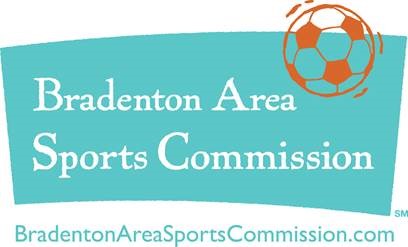 Name of Tournament:											Date(s) of Play: 												Coach: 		       						First			lastTeam Name: 						Number of Athletes: 			Overall Experience:	Excellent 		Fair		PoorComments – Is this 1st Time in the Area: 	Yes		No					